СодержаниеОБЩИЕ ПОЛОЖЕНИЯ	3I. РАЗМЕЩЕНИЕ ОБЪЕКТОВ КАПИТАЛЬНОГО СТРОИТЕЛЬСТВА	41. Перечень планируемых к размещению объектов капитального строительства местного значения	42. Перечень планируемых к размещению объектов капитального строительства регионального значения	83. Перечень планируемых к размещению объектов капитального строительства федерального значения	8II. ХАРАКТЕРИСТИКИ ПЛАНИРУЕМОГО РАЗВИТИЯ ТЕРРИТОРИИ	9ОБЩИЕ ПОЛОЖЕНИЯПроект планировки территории представляет собой вид документации по планировке территории, подготовка которого осуществляется для выделения элементов планировочной структуры, установления параметров планируемого развития элементов планировочной структуры, зон планируемого размещения объектов федерального значения, объектов регионального значения, объектов местного значения.Подготовка проекта планировки осуществляется в отношении застроенных или подлежащих застройке территорий.Состав и содержание проекта планировки территории устанавливаются Градостроительным кодексом РФ, законами и иными нормативными правовыми актами Российской Федерации, Ханты-Мансийского автономного округа – Югры.Настоящее положение о размещении объектов капитального строительства федерального, регионального или местного значения (далее – Положение), представляет собой нормативный правовой акт, состоящий из двух разделов.В первом разделе Положения закрепляется перечень планируемых к размещению на территории муниципального образования объектов местного значения, объектов регионального значения, объектов федерального значения, строительство которых финансируется за счет средств соответствующего бюджета. Во втором разделе Положения приводятся характеристики планируемого развития территории, основанные на анализе размещения объектов капитального строительства различного функционального назначения, систем социального, транспортного обслуживания и инженерно-технического обеспечения, строительство и эксплуатация которых финансируется, в том числе, за счет частных средств. I. РАЗМЕЩЕНИЕ ОБЪЕКТОВ КАПИТАЛЬНОГО СТРОИТЕЛЬСТВА 1. Перечень планируемых к размещению объектов капитального строительства местного значения1.1 Жилищный фонд1) Многоквартирные жилые дома, в том числе:- этажность: 4,- количество: 2 объекта,	- площадь застройки: 3280 м2,	- общая площадь: 10496 м2;- этажность: 6,- количество: 4 объекта,	- площадь застройки: 4330 м2,	- общая площадь: 20785 м2;- этажность: 9,- количество: 10 объектов,	- площадь застройки: 14645 м2,	- общая площадь: 105441 м2.2) Общежития:- этажность: 4,- количество: 5 объектов,	- площадь застройки: 5400 м2,	- общая площадь: 105441 м2.1.2 Социальная сфера1)  Детский сад:- этажность: 2,- мощность: 120 мест,	- площадь застройки: 1106 м2,	- общая площадь: 1770 м2.2) Школа:- этажность: 3,- мощность: 600 мест,	- площадь застройки: 4750 м2,	- общая площадь: 11401 м2.3) Поликлиника/Станция скорой помощи. Аптека:- этажность: 3,- мощность: 400 посещений в сутки/2 автомобиля,	- площадь застройки: 894 м2,	- общая площадь: 2146 м2.1.3 Транспортная инфраструктура1)  Магистральные улицы общегородского значения:- протяженность: 0,78 км,- вид покрытия: капитальное (асфальтобетонное).2)  Магистральные улицы районного значения:- протяженность: 3,2 км,- вид покрытия: капитальное (асфальтобетонное).	3) Улицы и дороги местного значения:- протяженность: 2,7 км,- вид покрытия: капитальное (асфальтобетонное).4) Проезды:- протяженность: 5,97 км,- вид покрытия: капитальное (асфальтобетонное).5) Проезды внутриквартальные:- протяженность: 7,42 км,- вид покрытия: капитальное (асфальтобетонное).Технические показатели развития системы транспортного обслуживания уточнить на стадии рабочего проектирования.1.4 Инженерная инфраструктура1.4.1 ВодоснабжениеТрубопровод:- способ прокладки: подземный,- материал: определить на стадии рабочего проектирования,- протяженность: 16,7 км.1.4.2 Водоотведение1) Трубопровод (самотечный коллектор):- способ прокладки: подземный,- материал: определить на стадии рабочего проектирования,- протяженность: 9,4 км.2) Трубопровод (напорный коллектор):- способ прокладки: подземный,- материал: определить на стадии рабочего проектирования,- протяженность: 0,8 км.3) Канализационная насосная станция - 2 шт.1.4.3 ТеплоснабжениеТрубопровод:- способ прокладки: подземный,- материал: сталь,- протяженность: 2 км.1.4.4 Газоснабжение1) Трубопровод (газопровод высокого давления):- способ прокладки: подземный,- материал: определить на стадии рабочего проектирования,- протяженность: 1,4 км.2) Трубопровод (газопровод низкого давления):- способ прокладки: подземный,- материал: определить на стадии рабочего проектирования,- протяженность: 13,5 км.3) Газорегуляторный пункт - 2 шт.1.4.5 Электроснабжение1) Линия электропередач 10 КВт:- способ прокладки: воздушный,- материал: самонесущий изолированный провод,- протяженность: 4,7 км.2) Трансформаторная станция: - количество: 10 объектов,- нагрузка: уточняется на стадии рабочего проектирования.   Технические показатели развития системы инженерно-технического обеспечения уточнить на стадии рабочего проектирования.2. Перечень планируемых к размещению объектов капитального строительства регионального значенияРазмещение объектов капитального строительства регионального значения на территории проектирования не предусмотрено.3. Перечень планируемых к размещению объектов капитального строительства федерального значенияРазмещение объектов капитального строительства федерального значения: 1) Высшее учебное заведение:- этажность: 3-4,- мощность: 2500 учащихся,	- площадь застройки: 11409 м2,- общая площадь: 34380 м2.2) Административное здание РОВД:- этажность: 2,- количество: 2 объекта,	- площадь застройки: 1441 м2,- общая площадь: 2305 м2.3) Административное здание пожарного депо с тренировочной башней: - этажность: 2,4,	- площадь застройки: 1255 м2,	- общая площадь: 2008 м2.4) Пожарное депо:- этажность: 2,- мощность: 4 автомобиля,	- площадь застройки: 1200 м2,	- общая площадь: 1920 м2.II. ХАРАКТЕРИСТИКИ ПЛАНИРУЕМОГО РАЗВИТИЯ ТЕРРИТОРИИ№ п/пНаименование показателяЕдиница измеренияЗначение1ТЕРРИТОРИЯТЕРРИТОРИЯТЕРРИТОРИЯ1.1Общая площадь земель в проектных границахга129,001.2Площадь территории в границах красных линийга87,811.3Зоны планируемого размещения объектов- Жилая зона (ЖЗ)га59,39Индивидуальной жилой застройки45Малоэтажной жилой застройки4,27Среднеэтажной жилой застройки1,12Многоэтажной жилой застройки9- Общественно-деловая зона (ОДЗ) га20,63Административно-делового назначенияга3,30Здравоохраненияга0,58Культурно-досугового назначенияга0,82Социального и коммунально-бытового обслуживанияга0,67Торгового назначения и общественного питанияга1,96Учебно-образовательного назначенияга13,30- Зона объектов инженерной инфраструктуры (ИЗ)га1,57Газоснабженияга0,08Теплоснабженияга1,30Электроснабженияга0,19- Зона транспортной инфраструктуры (ТЗ)га6,10Автомобильного транспортага6,10- Коммуникационных коридоровга0,051.4Плотность застройкитыс.м2/га4,22НАСЕЛЕНИЕНАСЕЛЕНИЕНАСЕЛЕНИЕ2.1Численность населениячел.82472.2Плотность населениячел./га943ЖИЛИЩНЫЙ ФОНДЖИЛИЩНЫЙ ФОНДЖИЛИЩНЫЙ ФОНД3.1Общий объем жилищного строительства, в том числе: тыс.м2191,83.1Общий объем жилищного строительства, в том числе: кол-во домов3663.1.1одноквартирные жилые доматыс.м237,83.1.1одноквартирные жилые домакол-во домов3453.1.2многоквартирные жилые доматыс.м2136,73.1.2многоквартирные жилые домакол-во домов163.1.3общежитиятыс.м217,33.1.3общежитиякол-во домов53.2.2Средняя этажность застройкиэтаж3,23.3Плотность жилой застройки%13,13.4Нормативный размер земельного участкага0,05 - 0,154ОБЪЕКТЫ СОЦИАЛЬНОЙ ИНФРАСТРУКТУРЫОБЪЕКТЫ СОЦИАЛЬНОЙ ИНФРАСТРУКТУРЫОБЪЕКТЫ СОЦИАЛЬНОЙ ИНФРАСТРУКТУРЫ4.1Детский садобъект/мест1/1204.2Школаобъект/мест1/6004.3Высшее учебное заведениеобъект/мест1/25004.4Административные зданияобъект104.5Столоваяобъект/мест1/504.6Культурно-оздоровительный комплексобъект14.7Пожарное депоавтомобилей44.8Поликлиника/Станция скорой помощи. Аптекапосещений в сутки/ автомобилей400/24.9Кинотеатробъект/мест1/3004.10Объекты торгового назначенияобъект95ОБЪЕКТЫ ТРАНСПОРТНОЙ ИНФРАСТРУКТУРЫОБЪЕКТЫ ТРАНСПОРТНОЙ ИНФРАСТРУКТУРЫОБЪЕКТЫ ТРАНСПОРТНОЙ ИНФРАСТРУКТУРЫ5.1Протяженность улично-дорожной сети – всего:км20,07в том числе:5.1.1Магистральные улицы общегородского значениякм0,785.1.2Магистральные улицы районного значениякм3,205.1.3Улицы и дороги местного значениякм2,705.1.4Проездыкм5,975.1.5Проезды внутриквартальныекм7,426ОБЪЕКТЫ ИНЖЕНЕРНОЙ ИНФРАСТРУКТУРЫОБЪЕКТЫ ИНЖЕНЕРНОЙ ИНФРАСТРУКТУРЫОБЪЕКТЫ ИНЖЕНЕРНОЙ ИНФРАСТРУКТУРЫ6.1Водоснабжение:6.1.1- трубопроводкм16,76.2Канализация6.2.1- трубопровод (самотечный коллектор)км9,46.2.2- трубопровод (напорный коллектор)км0,86.2.3- канализационная насосная станцияшт.26.3Теплоснабжение6.3.1- трубопроводкм26.4Газоснабжение6.4.1- газопровод высокого давления  км1,46.4.2- газопровод низкого давления  км13,56.4.2- газорегуляторный пункт  шт.26.5Электроснабжение6.5.1- линия электропередач 10 КВткм4,7 6.5.2- трансформаторная станцияшт.10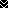 